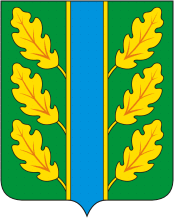 Периодическое печатное средство массовой информации«Вестник Дубровского района»Распространяется бесплатно.Подлежит распространению на территории Дубровского района.Порядковый номер выпуска:  № 92Дата выхода выпуска в свет:  22.08.2018 года.Тираж:  22 экземплярар.п.ДубровкаСоучредителями периодического печатного средства массовой информации «Вестник Дубровского района» являются: Дубровский районный Совет народных депутатов и администрация Дубровского района.Редакцией периодического печатного средства массовой информации «Вестник Дубровского района» является администрация Дубровского района, которая также является его издателем и распространителем.        Адрес редакции, издателя, типографии: 242750, Брянская область, поселок Дубровка, ул. Победы, д 18.        Периодическое печатное средство массовой информации «Вестник Дубровского района является официальным периодическим печатным средством массовой информации, предназначенным для опубликования муниципальных правовых актов органов местного самоуправления Дубровского района, обсуждения проектов муниципальных правовых актов, доведения до сведения жителей Дубровского района иной официальной информации.        Главный редактор: Василенко О.Н.Содержание:Раздел 1. «Правовые акты».1.1. Устав муниципального образования «Дубровский район». 1.2. Правовые акты, принимаемые на местном референдуме.1.3. Решения Дубровского районного Совета народных депутатов.1.4. Решения Дубровского поселкового Совета  народных депутатов1.5. Постановления и распоряжения администрации Дубровского района.1.6. Приказы Председателя контрольно- счетной палаты Дубровского района.Раздел 2. «Официальная информация».2.1. Отчеты о деятельности контрольно- счетной палаты Дубровского района.2.2.  Объявления о проведении публичных слушаний.2.3.  Муниципальные правовые акты, подлежащие обсуждению на публичных слушаниях.2.4. Иная официальная информация.Раздел 1. «Правовые акты».1.1. Устав муниципального образования «Дубровский район» – информация отсутствует.1.2. Правовые акты, принимаемые на местном референдуме – информация отсутствует.1.3. Решения Дубровского районного Совета народных депутатов – информация отсутствует. 1.4. Решения Дубровского поселкового Совета  народных депутатов - информация отсутствует.Постановления и распоряжения администрации Дубровского района - информация отсутствует.1.6. Приказы Председателя контрольно - счетной палаты Дубровского района - информация отсутствует.Раздел 2. «Официальная информация».2.1. Отчеты о деятельности контрольно - счетной палаты Дубровского района - информация отсутствует.2.2.  Объявления о проведении публичных слушаний  - информация отсутствует2.3.  Муниципальные правовые акты, подлежащие обсуждению на публичных слушаниях 2.3.1. Российская ФедерацияБРЯНСКАЯ ОБЛАСТЬГЛАВА МУНИЦИПАЛЬНОГО ОБРАЗОВАНИЯ «ДУБРОВСКИЙ РАЙОН»ПОСТАНОВЛЕНИЕот  21. 08. 2018 года  № 2р.п. ДубровкаО назначении публичных слушаний  по вопросу   обсуждения проекта планировки и проекта межевания территории по объекту: «Строительство автомобильной дороги Подъезд к ферме КРС «Алешня» от автомобильной дороги «Брянск-Смоленск» в Дубровском районе Брянской области»Руководствуясь ст. 28 Федерального закона от 06.10.2003 г. № 131-ФЗ «Об общих принципах организации местного самоуправления в Российской Федерации», ст. 42; ст. 43 Градостроительного Кодекса Российской Федерации, ст. 16 Устава муниципального образования «Дубровский район», Решением Дубровского районного Совета народных депутатов от 21.02.2012 г. № 7 «О принятии Положения о публичных слушаниях в муниципальном образовании «Дубровский район», рассмотрев ходатайство администрации Дубровского района от 21.08.2018 года № 2085, постановляю:           1. Назначить публичные слушания  по инициативе главы муниципального образования «Дубровский район»   20 сентября  2018 года       в 10.00    по адресу: 242750,  Брянская область, п. Дубровка, ул. Победы,   д.18,  здание администрации Дубровского района, зал заседаний, по вопросу обсуждения проекта планировки и проекта межевания территории по объекту: «Строительство автомобильной дороги Подъезд к ферме КРС «Алешня» от автомобильной дороги «Брянск-Смоленск» в Дубровском районе Брянской области»          2. Утвердить состав Оргкомитета по подготовке и проведению публичных слушаний (приложение №1).           3.   Прием предложений по вопросу обсуждения проекта планировки и проекта межевания территории по объекту: «Строительство автомобильной дороги Подъезд к ферме КРС «Алешня» от автомобильной дороги «Брянск-Смоленск» в Дубровском районе Брянской области» осуществлять Оргкомитету в течение 10 рабочих дней со дня официального опубликования настоящего постановления по адресу: п. Дубровка, ул. Победы, д. 18, отдел архитектуры и градостроительства администрации Дубровского района, кабинет №16, телефон 9-14-03, в рабочие дни с 9.00 до 16.30, перерыв  с 13.00  до  14.00.         4.  Постановление вступает в силу с момента опубликования.          5. Настоящее Постановление опубликовать в периодическом печатном средстве массовой информации «Вестник Дубровского района» и разместить на официальном сайте муниципального образования «Дубровский район» в сети Интернет:  www.admdubrovka.ru.Глава муниципального образования«Дубровский район»                                                                    Г.А. Черняков                Приложение №1                                                             к Постановлению главы муниципального                                              образования «Дубровский район»                                                             от 21.08.2018 года  № 2СОСТАВоргкомитета по подготовке и проведению публичных слушаний Черняков Г.А. - Глава муниципального образования «Дубровский район», председатель Дубровского районного Совета народных депутатов;Ефименко С.Н. – заместитель главы администрации Дубровского района по строительству и экономическому развитию;Бурова Е.А. – председатель Комитета правовых и имущественных отношений  администрации Дубровского района;Разикова Г.Я. – начальник отдела экономики администрации Дубровского района;Чураков А.А. – начальник отдела архитектуры и градостроительства администрации Дубровского района.     С проектом планировки и проектом межевания территории по объекту «Строительство автомобильной дороги Подъезд к ферме КРС «Алешня» от автомобильной дороги «Брянск-Смоленск» в Дубровском районе Брянской области» можно ознакомиться на официальном сайте муниципального образования «Дубровский район» в разделе «Архитектура и градостроительство» в подразделе «Документация по планировке территории».2.4. Иная официальная информация 2.4.1.  ИТОГОВЫЙ ДОКУМЕНТ ПУБЛИЧНЫХ СЛУШАНИЙПубличные слушания назначены Решением Дубровского районного Совета  народныхдепутатов от "27" июля 2018 года N425–6 Перечень вопросов, выносимых на публичные слушания:Внесение изменений в схему функционального зонирования Генерального плана и Правила землепользования и застройки Сещинского сельского поселения Дубровского района Брянской областиДата и место проведения: 17 августа 2018 года начало в 10 час. 00 мин.  место проведения: п.Дубровка, ул.Победы, 18, зал заседаний администрации Дубровского района._______________Председатель Оргкомитета                                     С.Н.ЕфименкоСекретарь Оргкомитета                                        А.А.Чураков Выпуск  № 92 периодического печатного средства массовой информации «Вестник Дубровского района»  подписан к печати.                                                   Главный редактор      О.Н. ВасиленкоN 
п/пВопросы,   
выносимые на 
публичные  
слушания   Краткое  
содержание 
внесенного 
предложенияКем внесено
предложе-ниеРешение,  принятое  
участниками публичных 
слушаний  
Приме-чание1.Внесение изменений в схему функционального зонирования Генерального плана и Правила землепользования и застройки Сещинского сельского поселения Дубровского района Брянской областиПредложений  не поступило-       1. Одобрить внесение изменений в схему функционального зонирования Генерального плана и  Правила землепользования и застройки Сещинского сельского поселения Дубровского района Брянской области.       2. Вынести изменения в схему функционального зонирования Генерального плана и Правила землепользования и застройки Сещинского сельского поселения Дубровского района Брянской области на рассмотрение заседания  Дубровского районного Совета народных депутатов.